    نموذج ملاحظات المشرف الأكاديمي / المعلم المتعاون لطالب التدريب الميداني (العلوم الشرعية)اسم الطالب : ......................................................الرقم الجامعي : .......................مكان التدريب : ................................. موضوع الدرس............................... رقم الزيارة (     )اسم المشرف الاكاديمي / المعلم المتعاون : ....................................      توقيعه : ...............................اسم الطالب: ........................................                                     توقيعه : ...............................           كلية التربيةوكالة الكلية للشؤون الاكاديمية وحدة التدريب الميداني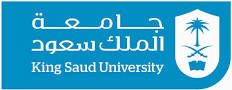 التاريخ : .........................
رقم النموذج :  07110306-0106ملاحظاتمحكات التقييممالعلاقات الشخصية:-العلاقات الشخصية:-أولاً :الالتزام بتعاليم الدين الإسلامي في المظهر والسلوك1الثقة بالنفس والقدرة على مواجهة المواقف المختلفة2تقبل النقد والتوجيه3العلاقة الطيبة بالطلاب والمعلمين والإدارة4تخطيط وتحضير الدروس (دفتر التحضير):-تخطيط وتحضير الدروس (دفتر التحضير):-ثانياً:ملائمة خطة الدرس للوقت المتاح 5انتظام التحضير اليومي للدروس6تنوع الأهداف (معرفي، مهاري، وجداني)7صياغة الأهداف سلوكيا8علاقة الأهداف بالموضوع9ارتباط التقييم بأهداف الدرس10مناسبة أساليب التقويم ودقة اختيارها 11مناسبة الوسائل التعليمية لمستوى الطلاب12تقييم دروس الخطة بشكل عام والدروس تباعا13تنفيذ التدريس (الأداء التدريسي):-تنفيذ التدريس (الأداء التدريسي):-ثالثًاً :عرض بيانات الدرس على الطلبة14اثارة اهتمام الطلاب من خلال التمهيد المشوق للدرس15الاهتمام بتعزيز تعلم الطلاب 16سلامة اللغة ووضوح الألفاظ عند الشرح17الانتقال بمراحل الدرس بحسب التسلسل المنطقي للشرح مع تحقيق الفاعلية في ذلك.18التنوع في طرائق التدريس.19المهارة في صياغة الأسئلة وتوجيها للطلبة20المهارة في استقبال اجابات الطلبة والتعليق عليها21اثراء المادة العملية للدرس من مصادر خارجية 22تدعيم موضوع الدرس بالشواهد من القرآن والسنة 23طرح أفكار ابداعية في الدرس24التمكن من المادة العلمية 25تنفيذ الطالب لأساليب التقييم الواردة في الخطة 26استخدام التقنية الحديثة ام التقنية الحديثة27الاهتمام بالبيئة الصفية 28